ZŠ a MŠ Ždírec nad Doubravou pořádá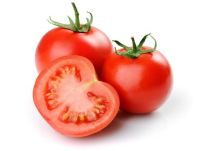 PODZIMNÍ   SLAVNOST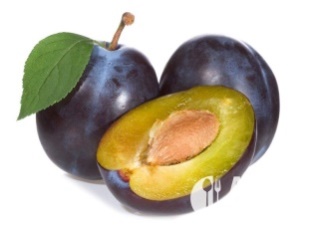 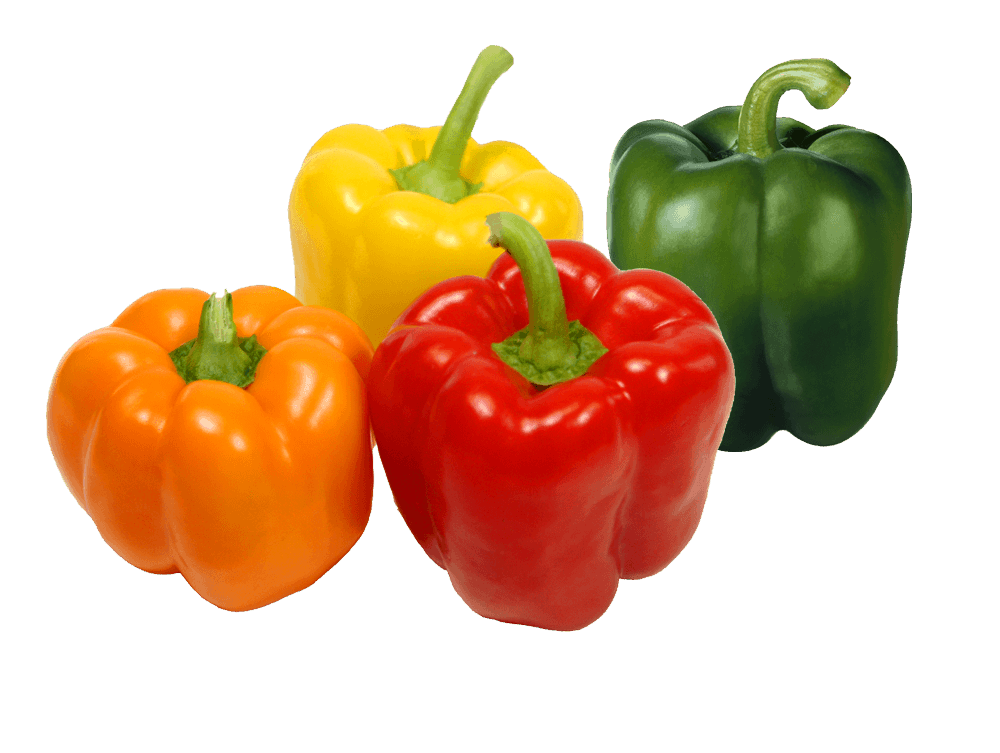 20. října 2017téma: Chuťovky z naší zahrádky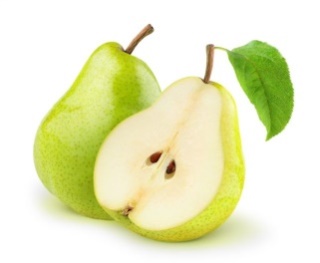 kategorie: Zeleninové chuťovkyOvocné chuťovkyPodzimní dekorace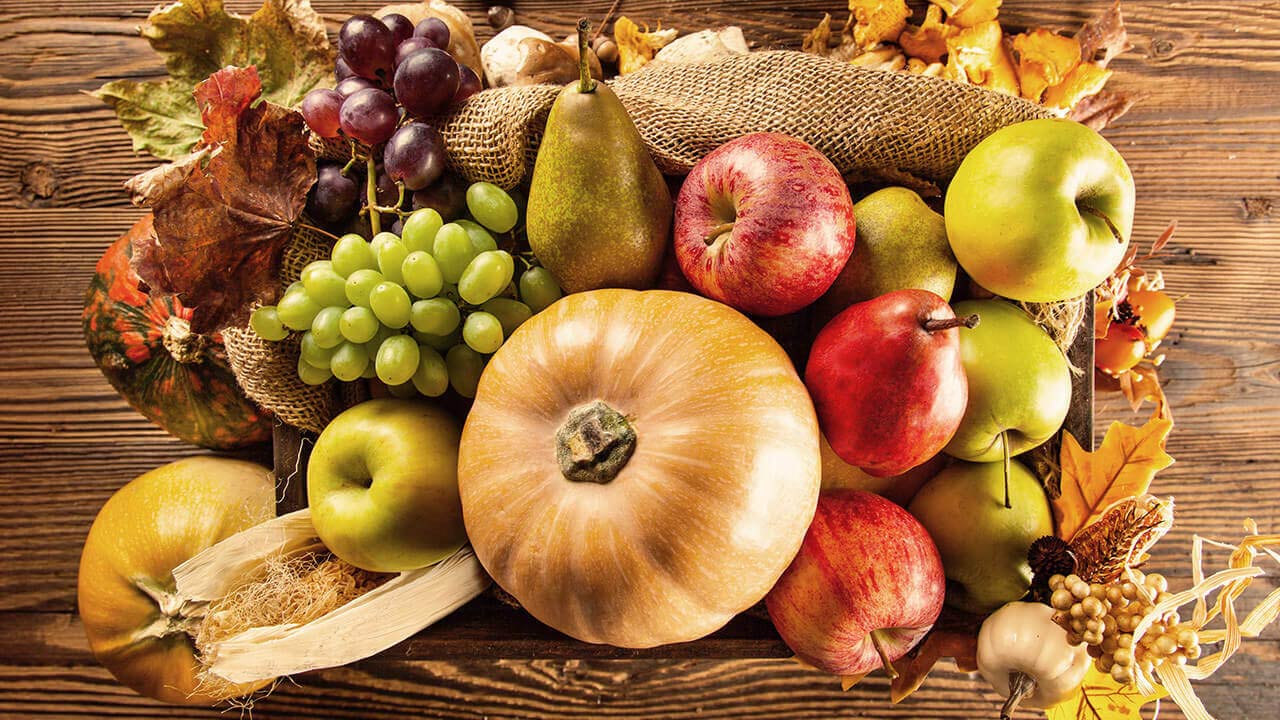 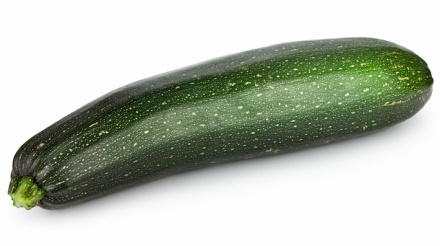 čas: 14:00 – 16:00 hodin							VSTUPNÉmísto: školní jídelna						             DOBROVOLNÉ  